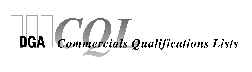 NAME:													REGIONADDRESS:			             									New York Area		❑	 											Southern California Area	❑													Third Area		❑PLACEMENT REQUESTED												First Assistant Director	❑Second Assistant Director	❑PHONE:													Unit Production Manager	❑LAST 4 DIGITS SS#:																				BASIS OF ELIGIBILITYEMAIL:													Initial Placement		❑	Upgrade			❑							________Signature				  Date								Shoot										Prep			SUBMIT MATERIALS TO:DGA COMMERCIAL ADMINISTRATION							FOR OFFICE USE ONLY:1697 BROADWAY SUITE 600									Mandatory Safety Training	❑NEW YORK, NY 10019									INFORMATION SHEET SPECIFIC TOEACH PRODUCTIONProduction Name:									Production Company:								Producer:										Director:										Production Manager:								Assistant Directors:									Your Job Title:									Dates of employment						Number of days worked									        Items of documentation	           DatesType of Production:Comments:Make one copy of this form for each production worked.			Supporting documentation should follow this page.DATES OFEMPLOYMENTPOSITIONHELDNAME & ADDRESS OFEMPLOYERProduction Office address, NOT Payroll Company!TITLE OF PRODUCTION & TYPE# OF DAYS:PREP    SHOOT